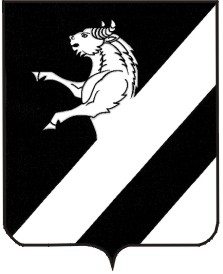 КРАСНОЯРСКИЙ  КРАЙАЧИНСКИЙ РАЙОНТАРУТИНСКИЙ СЕЛЬСКИЙ СОВЕТ ДЕПУТАТОВР Е Ш Е Н И Е00.00.2015                                    проект                                             № 00 - 000РО внесении изменений и дополнений в   Устав   Тарутинского    сельсоветаАчинского района Красноярского краяВ целях приведения Устава Тарутинского  сельсовета Ачинского района Красноярского края в соответствие с требованиями Федерального Закона Красноярского края от 06.10.2003 № 131-ФЗ «Об общих принципах организации местного самоуправления в Российской Федерации», руководствуясь статьями 21, 25 Устава Тарутинского  сельсовета Ачинского района Красноярского края, Тарутинский  сельский Совет депутатов РЕШИЛ:1. Внести в Устав Тарутинского  сельсовета Ачинского района Красноярского края следующие изменения и дополнения:в статье 7 пункт 1:подпункт 14   изложить в следующей редакции:«14) обеспечение условий для развития на территории поселения физической культуры, школьного спорта и массового спорта, организация проведения официальных физкультурно-оздоровительных и споривных мероприятий поселения;»подпункт 18 изложить в следующей редакции:«18) участие в организации деятельности по сбору (в том числе раздельному сбору) и транспортированию твердых коммунальных отходов;»Статью 26 дополнить пунктом 4.1. следующего содержания:«4.1. Депутат, член выборного органа местного самоуправления, выборное должностное лицо местного самоуправления, осуществляющие полномочия на постоянной основе, не могут участвовать в качестве защитника или представителя (кроме случаев законного представительства) по гражданскому, административному или уголовному делу либо делу об административном правонарушении.»Подпункт 4 пункта 2 статьи 38 изложить в следующей редакции:«4) вопросы о преобразовании муниципального образования, за исключением случаев, если в соответствии со статьей 13 настоящего Федерального закона для преобразования муниципального образования требуется получение согласия населения муниципального образования, выраженного путем голосования либо на сходах граждан.»В пункте 4 статьи 54 словосочетание:  «затрат на их денежное содержание» заменить на словосочетание : «расходов на оплату их труда»».2.Направить настоящее решение и необходимый пакет документов в Управление Министерства юстиции Российской Федерации по Красноярскому краю для государственной регистрации.	3. Контроль за исполнением настоящего решения возложить на Главу Тарутинского  сельсовета Ачинского района Красноярского края Потехина В.А.	4. Решение вступает в силу в день, следующий за днем опубликования в информационном листе  администрации Тарутинского сельсовета «Сельские Вести», осуществляемого при наличии государственной регистрации в  течение 7  дней,  подлежит размещению на официальном сайте Тарутинского сельсовета - http://tarutino.bdu.su/Со дня вступления настоящего Устава в силу в полном объеме должностным лицам органов местного самоуправления сельсовета в течение года привести нормативные правовые акты, регулирующие деятельность органов местного самоуправления, в соответствие с настоящим решением.Председатель Тарутинского                                                                Глава Тарутинского сельсоветаСельского Совета                                                                        __________ Н.Н. Симонова                                                  ________________В.А. Потехин.